Третий Международный социально-образовательный Форум «Социальная сплочённость. Открытое общество. Равные возможности»16-17 октября 2015 г., г. УльяновскРЕГИСТРАЦИОННАЯ ФОРМА Информация об участнике:Регистрационную форму и Ваше выступление направлять до 10 октября:Е-mail: rusunisw@mail.ru с пометкой «Регистрация на Форум в г. Ульяновске», тел: (495) 649-97-92.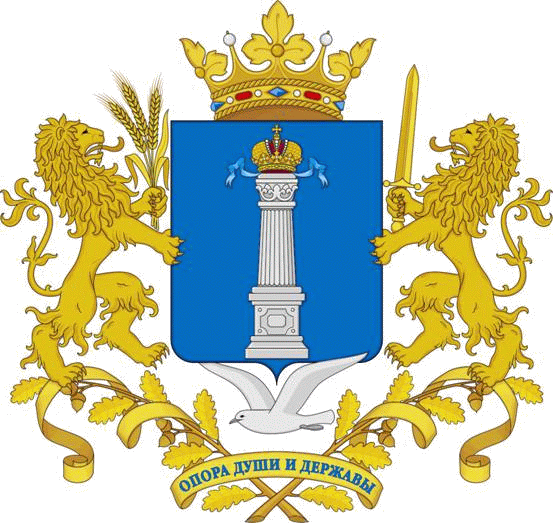 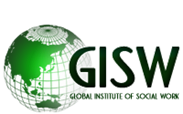 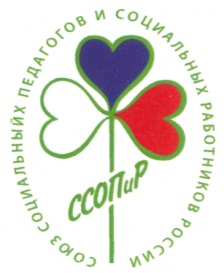 Фамилия   Имя                                      ОтчествоРегион: Регион: Oрганизация:  Должность: Полные паспортные данные:  Полные паспортные данные:  Адрес: Адрес: Номер телефона: Номер факса: e-mail (электронная почта): e-mail (электронная почта): Укажите номер площадки, на которой Вы хотели бы принять участие:площадка №1. Научно-практический Симпозиум;площадка №2. «Женщины – основа сбережения нации»;площадка №3. «Старшее поколение – новые возможности»;площадка №4. «Социальная ответственность бизнеса: человеку, обществу, территории»;площадка №5. «Волонтёрство: на службе добрых дел!»;площадка №6. «Время действовать вместе».Укажите номер площадки, на которой Вы хотели бы принять участие:площадка №1. Научно-практический Симпозиум;площадка №2. «Женщины – основа сбережения нации»;площадка №3. «Старшее поколение – новые возможности»;площадка №4. «Социальная ответственность бизнеса: человеку, обществу, территории»;площадка №5. «Волонтёрство: на службе добрых дел!»;площадка №6. «Время действовать вместе».Выступление на площадках (укажите на какой площадке и тему выступления)Выступление на площадках (укажите на какой площадке и тему выступления)Дополнительная информация для участия в Форуме в г.Ульяновске Дополнительная информация для участия в Форуме в г.Ульяновске Размещение (на выбор). Укажите даты проживания. Гостиница «Венец», www.venets-hotel.ru;Гостиница «Октябрьская», www.hotel.mv.ru;Гостиница «Волга», www.otelvolga.ru;Категория номера (одноместное/двухместное/другое размещение);Предпочтение при размещении в 2-х местном номере (ВПИСАТЬ ФИО участника Форума или сопровождающего лица для поселения в одном номере):Размещение (на выбор). Укажите даты проживания. Гостиница «Венец», www.venets-hotel.ru;Гостиница «Октябрьская», www.hotel.mv.ru;Гостиница «Волга», www.otelvolga.ru;Категория номера (одноместное/двухместное/другое размещение);Предпочтение при размещении в 2-х местном номере (ВПИСАТЬ ФИО участника Форума или сопровождающего лица для поселения в одном номере):Являетесь ли Вы членом ССОПиР? Если да, укажите номер членского билета: Являетесь ли Вы членом ССОПиР? Если да, укажите номер членского билета: 